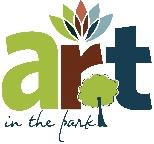 2023 Annual Art in the Park “Sculpture Art” Display & CompetitionOur objective :Create art based on personal expression and applied design.Produce art by using a variety of processes appropriately, safely, and effectively. Create a sculpture that highlights either the natural world or the waste generated by humans using primarily recycled or waste materials.  All sculptures will be displayed on or directly around the pond at Martin Luther King Jr. Park.  Your artwork will be entered in the park sculpture contest on site. The winner will be awarded the Art in the Park Sculpture trophy. We can help with brainstorming your creative process or installing on the day.  Contact John Koppelmeyer at 704-880-2101. If you are an organization and want to set up a tent during the event you must produce a sculpture. Your choice of exhibition spaces are:a.	on the ground or grassb.	hanging from a tree (must be quite light to not inflict damage to tree)c.	floating on the pondd.	hanging in or on the gazeboe.	hanging on or over the bridge over the pond           Any other locations ask the Iredell Arts Council Director.The sites will be on a first come basis. Set up will start Saturday, June 10th at 12 noon. Sculptures on the water will need to be approved beforehand.  The sculptures must be set up by the start of Art in the Park at 2:00pm (AIP ends at 7:00pm).Consider your materials wisely for: sturdiness, opacity/translucency/transparency, hanging capabilities, weight, your message, availability, transportation.  You must be able to transport your creation to the park or build on site.  Consider making the sculpture in sections to be put together at the park. The following information must be submitted to the Arts Council by May 26th  by email, mail@iredellartscouncil.org.Artist’s name / Organization Title of SculptureAny contact information you wish to share- may include business cards.If you have any questions contact John Koppelmeyer, Iredell Arts Council Executive Director at 704-880-2101.